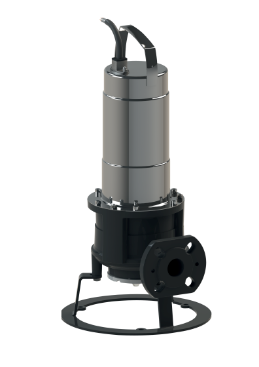 Descriptif pompe de relevage submersibleWilo-Rexa CUT